Antrag zur Aufnahme in die 5. Jahrgangsstufe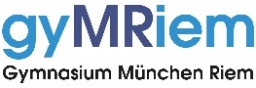 im Schuljahr 2022/23Bitte füllen Sie diesen Antrag in gut lesbarer Schrift oder am Computer (WORD-Version des Formulars) aus.Daten zur Schülerin/zum SchülerFamilienname:  __________________________________________		            Geschlecht:Vornamen: 	__________________________________________	                    weiblich	 männlichGeburtsdatum: _______________	Geburtsort/Land: _________________________________________Die Schülerin/der Schüler lebt in Deutschland seit …	 Geburt	 seit dem Jahr ____________Religionszugehörigkeit: _________________________	    Gewünschter Religionsunterricht (sofern verfügbar): Katholisch	  Evangelisch	  Ethik	 anderer Religionsunterricht: __________________________Erziehungsberechtigt ist 	 die Mutter	 der Vater	andere Person: _________________________Schüler/in wohnt bei 	 Mutter	 Vater		andere Person: _________________________Welche Sprache wird zu Hause gesprochen?	 Deutsch	andere Sprache: ________________________Informationen und Kontaktdaten zu den Eltern/ErziehungsberechtigtenWeitere Informationen zur Schülerin/zum SchülerBisher besuchte Schule(n):Übersprungene Jahrgangsstufe: _________	Wiederholte Jahrgangsstufe: _______     Legasthenie oder Lese-Rechtschreib-Schwäche (muss von Arzt und Schulpsycholog*in festgestellt sein)Freiwillige weitere Angaben:     ADHS ärztlich diagnostiziert?     Sehbehinderung	     Schwerhörigkeit	andere Einschränkungen: ____________________________Mein Sohn/meine Tochter möchte in der 5. Jgst. nach Möglichkeit mit folgenden Schüler*innen in eine Klasse.maximal zwei Schüler*innen: _________________________________________________________________GanztagsangeboteAm gyMRiem wird „Gebundener“ und „Offener“ Ganztagsunterricht angeboten. Die Gemeinsamkeiten und Unterschiede zwischen beiden Angeboten sollen in folgender Tabelle in verkürzter Form gegenübergestellt werden:Weitere Informationen zum Ganztagsangebot finden Sie auf unserer Homepage: www.gyMRiem.de 	Bitte beachten Sie: Die folgende Angabe des gewünschten Ganztagsangebots ist für das Schuljahr 2022/23 verbindlich. Eine Vier-Tage-Ganztagsbetreuung von Montag bis Donnerstag ist nur in der GGTS möglich.    Bitte ankreuzen:     Mein Kind soll in der 5. Jahrgangsstufe die Gebundene Ganztagsschule (GGTS) besuchen.     Für den Fall, dass mein Kind nicht in der GGTS aufgenommen werden kann, wähle ich die OGS.     Mein Kind soll in der 5. Jahrgangsstufe die Offene Ganztagsschule (OGS) besuchen.     Mein Kind wird in der 5. Jahrgangsstufe kein Ganztagsangebot nutzen.Verbindliche Anmeldung zur Aufnahme am gyMRiem 	      Abgabe am Haupteinschreibetag: 10. Mai 2022Ich beantrage die Aufnahme meines Sohnes/meiner Tochter in die 5. Klasse am Gymnasium München Riem.Mir ist bewusst, dass ich mein Kind nur an einem Gymnasium anmelden kann und nicht an mehreren gleichzeitig. Falls zutreffend bitte ankreuzen:O Mein Kind hat im Übertrittszeugnis einen Notendurchschnitt, der schlechter als 2,33 ist und muss somit am     Probeunterricht teilnehmen.Alternative Schulen für mein KindFür den Fall, dass mein Kind (z.B. aus Gründen einer zu hohen Anmeldezahl) nicht am Gymnasium München Riem aufgenommen werden kann, kommen folgende Gymnasien als Alternativen in Frage:1) ____________________________________________________________2) ____________________________________________________________3) ________________________________________________________________________________________	______________________________________________Ort, Datum				Unterschrift eines ErziehungsberechtigtenMutterVaterFamiliennameVornameGeburtsort / LandStraße und HausnummerPostleitzahl und WohnortTelefon zu Hause Telefon mobilTelefon ArbeitEmailadresse (Druckschrift)Name der Schulevon … bisStaatlich anerkannt? Ja/NeinOffene Ganztagsschule (OGS)Gebundene Ganztagsschule (GGTS)Umfang des ganztägigen Unterrichts pro Wochezwei bis drei Nachmittagepro Wochevier Nachmittage pro WocheDauer des Aufenthalts in der Schule im GanztagUnterricht und Ganztagsangebot umfassen einen Zeitraum von ca. 08:15 bis 16:30 UhrUnterricht und Ganztagsangebot umfassen einen Zeitraum von ca. 08:15 bis 16:30 UhrErledigung der HausaufgabenDie schriftlichen Hausaufgaben werden an Tagen mit Ganztagsbetreuung in der Regel an der Schule erledigt.Die schriftlichen Hausaufgaben werden an Tagen mit Ganztagsbetreuung in der Regel an der Schule erledigt.Freizeitangebote und Wahlkurse (AGs)Ergänzend zu den verpflichtenden Hausaufgaben- bzw. Lernzeiten können die Schülerinnen und Schüler am Nachmittag verschiedene Freizeitangebote wahrnehmen oder ggf. Wahlkurse (AGs) besuchen.Ergänzend zu den verpflichtenden Hausaufgaben- bzw. Lernzeiten können die Schülerinnen und Schüler am Nachmittag verschiedene Freizeitangebote wahrnehmen oder ggf. Wahlkurse (AGs) besuchen.Betreuung durchAngestellte des externen AnbietersLehrkräfte des gyMRiemZusätzliche fachliche Förderung am Nachmittagvereinzelte Angebote sind ggf. möglichRegelmäßige Förderangebotedurch LehrkräfteBetreuungskosten Für die Nachmittagsbetreuung fallen generell keine Kosten an.Vereinzelt kann es Ausgaben für Ausflüge und Materialien geben, die dann von den Eltern gedeckt werden müssen.Für die Nachmittagsbetreuung fallen generell keine Kosten an.Vereinzelt kann es Ausgaben für Ausflüge und Materialien geben, die dann von den Eltern gedeckt werden müssen.MittagessenDas gemeinsame Mittagessen an Tagen mit Ganztagsbetreuung ist verpflichtend. Dafür fallen Kosten an.Das gemeinsame Mittagessen an Tagen mit Ganztagsbetreuung ist verpflichtend. Dafür fallen Kosten an.